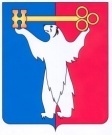 АДМИНИСТРАЦИЯ ГОРОДА НОРИЛЬСКАКРАСНОЯРСКОГО КРАЯРАСПОРЯЖЕНИЕ08.12.2022	    г. Норильск	     № 8154В соответствии с п. 24 ст. 39.11 Земельного кодекса Российской Федерации1.	Утвердить извещение об отказе в проведении аукциона в отношении лотов:       - № 1 на право заключения договора аренды земельного участка с кадастровым номером 24:55:0601002:504, площадью 5000 кв.м, расположенного по адресу: Российская Федерация, Красноярский край, городской округ город Норильск, территория «Автодорога Норильск-Алыкель, 21 км», № 46В/1, в целях осуществления специальной деятельности;- № 2 на право заключения договора аренды земельного участка с кадастровым номером 24:55:0601002:505, площадью 5000 кв.м, расположенного по адресу: Российская Федерация, Красноярский край, городской округ город Норильск, территория «Автодорога Норильск-Алыкель, 21 км», № 46В/2, в целях осуществления специальной деятельности;- № 3 на право заключения договора аренды земельного участка с кадастровым номером 24:55:0601002:506, площадью 5000 кв.м, расположенного по адресу: Российская Федерация, Красноярский край, городской округ город Норильск, территория «Автодорога Норильск-Алыкель, 21 км», № 46В, в целях осуществления специальной деятельности;- № 4 на право заключения договора аренды земельного участка с кадастровым номером 24:55:0601002:175, площадью 17000 кв.м, расположенного по адресу: Красноярский край, район г. Норильска, в районе рудника «Известняков», в целях осуществления специальной деятельности;- № 5 на право заключения договора аренды земельного участка с кадастровым номером 24:55:0601002:178, площадью 14500 кв.м, расположенного по адресу: Красноярский край, район г. Норильска, в районе рудника «Известняков», в целях осуществления специальной деятельности;2.	Управлению имущества Администрации города Норильска в 3-х дневный срок с даты издания настоящего распоряжения, но не позднее 16.12.2022 включительно обеспечить размещение настоящего распоряжения на официальном сайте Российской Федерации в информационно-телекоммуникационной сети «Интернет» для размещения информации о проведении торгов, определенном Правительством Российской Федерации (www.torgi.gov.ru).3.	Опубликовать настоящее распоряжение в газете «Заполярная правда» и обеспечить размещение настоящего распоряжения на официальном сайте города Норильска.4. Контроль исполнения п.п. 2, 3 настоящего распоряжения оставляю за собой.Заместитель Главы города Норильска по земельно-имущественным отношениям и развитию предпринимательства                                                                   Д.А. БусовУТВЕРЖДЕНОРаспоряжением Администрации города Норильскаот 08.12.2022 № 8154ИЗВЕЩЕНИЕоб отказе в проведении аукциона на право заключениядоговора аренды земельного участкаАдминистрация города Норильска в лице организатора торгов Управления имущества Администрации города Норильска в соответствии с п. 24
ст. 39.11 Земельного кодекса Российской Федерации, извещает об отказе в проведении аукциона в отношении лотов №№ 1-5 на право заключения договоров аренды земельных участков с кадастровыми номерами 24:55:0601002:504, 24:55:0601002:505, 24:55:0601002:506, 24:55:0601002:175, 24:55:0601002:178, извещение о проведении которого было размещено 22.11.2022 на официальном сайте муниципального образования город Норильск (www.norilsk-city.ru), 22.11.2022 на официальном сайте Российской Федерации в информационно-телекоммуникационной сети «Интернет» для размещения информации о проведении торгов, определенном Правительством Российской Федерации (www.torgi.gov.ru), извещение № 22000015880000000013, опубликовано в газете «Заполярная правда» (выпуск от 22.11.2022 № 91), который должен был состояться 23.12.2022 в 15:00 по местному времени по адресу: Красноярский край, город Норильск, район Центральный, Ленинский пр-т, 23А, конференц-зал.Об утверждении извещенияоб отказе в проведении аукциона